28.04.01 Нанотехнологии и микросистемная техника «Физика и технологии наносистем»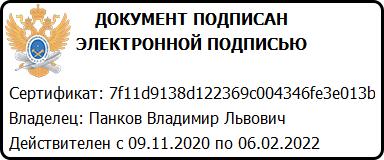 Фамилия, имя, отчество (при наличии)Занимаемая должность (должности)Уровень образованияКвалификацияНаименование направления подготовки и (или) специальностиУченая степень (при наличии)Ученое звание (при наличии)Повышение квалификации и (или) профессиональная переподготовка (при наличии)Общий стаж работыСтаж работы по специальностиПреподаваемые учебные предметы, курсы, дисциплины (модули)1234567891011Блантер Михаил СоломоновичпрофессорВысшее образование - специалитет, магистратураинженер-металлургФизика металловдоктор физико-математических наукпрофессорПовышение квалификации, 2016.60 лет60 летНаноматериаловедениеМоделирование материалов и элементов микро- и наносистемной техникиМоделирование структуры и свойств материаловНаноматериалы для электронной техники и приборостроения, Преддипломная практика, Научно-исследовательская работа, Выпускная квалификационная работаГладышев Игорь ВасильевичдоцентВысшее образование - специалитет, магистратураИнженер оптик-исследовательОптические и оптико-электронные системыкандидат физико-математических наукдоцентПротиводействие коррупции, 2019.36 лет36 летПреддипломная практика, Научно-исследовательская работа, Выпускная квалификационная работаЕлизаров Андрей АльбертовичпрофессорВысшее образование - специалитет, магистратураИнженер электронной техникиЭлектронные приборы и устройствадоктор технических наукпрофессор35 лет35 летПреддипломная практика, Научно-исследовательская работа, Выпускная квалификационная работаЗенченко Николай ВладимировичассистентВысшее образование - специалитет, магистратураинженерМикросистемная техникаОказание первой помощи, 2017.10 лет7 летУстройства микросистемной техники,Научно-исследовательская работа (получение первичных навыков научно-исследовательской работы)КапустинВладимирИвановичпрофессорВысшее образование - специалитет, магистратураинженер-физикэлектроника и автоматикадоктор физико-математических наукпрофессорПовышение квалификации, 2016.48 лет48 летФункциональные материалы для микросистемной техники, Преддипломная практика, Научно-исследовательская работа, Выпускная квалификационная работа,Научно-исследовательская работа (получение первичных навыков научно-исследовательской работы)Крутов Владислав ВикторовичдоцентВысшее образование - специалитет, магистратураИнженер-радиофизикРадиофизика и электроникакандидат технических наукдоцентЭффективные учебные процессы на базе технологий Flipped Learning, 2017.48 лет48 летПреддипломная практика, Научно-исследовательская работа, Выпускная квалификационная работа,Научно-исследовательская работа (получение первичных навыков научно-исследовательской работы)Лавров Сергей Дмитриевичстарший преподавательВысшее образование - специалитет, магистратураинженерНанотехнология в электроникекандидат физико-математических наукСетевые информационные ресурсы для пользователей, 2018.13 лет13 летМетоды контроля материалов и устройств наноэлектроники и микросистемной техникиЛукичевВладимирФедоровичпрофессорВысшее образование - специалитет, магистратурафизикфизикадоктор физико-математических наукчлен-корреспондент РАНПовышение квалификации, 2016.39 лет39 летПреддипломная практика, Научно-исследовательская работа, Выпускная квалификационная работаРассадина Татьяна Вячеславовнастарший преподавательВысшее образование - специалитет, магистратураинженер-механикМашины и технология литейного производстваПовышение квалификации, 2016.37 лет, 6 месяцев37 летНаноматериалы для электронной техники и приборостроения,Научно-исследовательская работа (получение первичных навыков научно-исследовательской работы)Фетисов Леонид ЮрьевичдоцентВысшее образование - специалитет, магистратураФизикФизикадоктор физико-математических наукПовышение квалификации, 2017.8 лет6 летУстройства микросистемной техники,Научно-исследовательская работа (получение первичных навыков научно-исследовательской работы),Выпускная квалификационная работаФетисов Юрий КонстантиновичпрофессорВысшее образование - специалитет, магистратураИнженер-физикфизика твердого теладоктор физико-математических наукпрофессорПовышение квалификации, 201139 лет39 лет Функциональные материалы для микросистемной техники,Выпускная квалификационная работаЮрасов Алексей НиколаевичпрофессорВысшее образование - специалитет, магистратураФизикФизикадоктор физико-математических наукдоцентВведение в создание онлайн курсов (Moodle), 2020.19 лет19 летФизика твердого телаПреддипломная практика, Научно-исследовательская работа, Выпускная квалификационная работаЖемерикина Юлия ИгоревнадоцентВысшее образование - специалитет, магистратураПедагог-психологПедагогика и психологияКандидат психологических наукдоцентПрактическая работа с рисками и средой в системе менеджмента качества Университета, 201813 лет13 летПсихология (инклюзивный курс)КуликоваНаталия НиколаевнадоцентВысшее образование - специалитет, магистратураэкономистИнформационные системы в экономикеКандидат экономических наудоцентПовышение квалификации, 2016; Эффективные учебные процессы на базе технологий Flipped Learning, 201815 лет 7 месяцев15 лет 7 месяцевМоделирование бизнес-процессовЖемерикина Юлия ИгоревнадоцентВысшее образование - специалитет, магистратураПедагог-психологПедагогика и психологияКандидат психологических наукдоцентПрактическая работа с рисками и средой в системе менеджмента качества Университета, 201813 лет13 летСоциальная инженерияРыбаковаЕленаЕвгеньевнастарший преподавательВысшее образование - специалитет, магистратуралингвист, преподавательТеория и методика преподавания иностранных языков и культурПовышение квалификации, 2016.11 лет11 летИностранный языкШерстюкНаталияЭдуардовнадоцентВысшее образование - специалитет, магистратурафизикфизикакандидат физико-математических наукдоцентПовышение квалификации, 2016.29 лет29 летОрганизация исследований в нанотехнологиях и микросистемной технике,Техника эксперимента,Научно-исследовательская работа (получение первичных навыков научно-исследовательской работы)ЩукаАлександрАндреевичпрофессорВысшее образование - специалитет, магистратураИнженер-физикРадиофизика и электроникаДоктор технических наукпрофессорПовышение квалификации, 2016.56 лет56 летНаноэлектроникаСундеевРоманВячеславовичдоцентВысшее образование - специалитет, магистратураинженер-физикФизика металловКандидат физико-математических наукдоцентПовышение квалификации, 201613 лет13 летМетоды исследования наносистем,Научно-исследовательская работа (получение первичных навыков научно-исследовательской работы)Глинский Игорь АндреевичассистентВысшее образование - специалитет, магистратураинженерМикросистемная техникаОбучение по охране труда для руководителей и специалистов, 2016.9 лет9 летКомпьютерные технологии моделирования наносистемБуряковАрсенийМихайловичСтарший преподавательВысшее образование - специалитет, магистратураинженерНанотехнология в электроникекандидат физико-математических наук12 лет12 летКомпьютерные технологии моделирования наносистемМорозовВладимир ГеоргиевичпрофессорВысшее образование - специалитет, магистратурафизикфизикаДоктор физико-математических наукпрофессорПовышение квалификации, 201649 лет49 летЭлектронные свойства наносистем